ПРОЕКТСрок проведения независимой правовой экспертизы 3 дня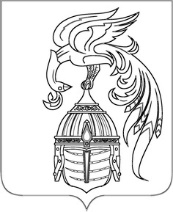 ИВАНОВСКАЯ ОБЛАСТЬАДМИНИСТРАЦИЯ ЮЖСКОГО МУНИЦИПАЛЬНОГО РАЙОНАПОСТАНОВЛЕНИЕот                                        №              -пг. ЮжаО внесении изменений в постановление Администрации Южского муниципального района от 06.11.2018 № 1180-п «Бюджетный прогноз Южского муниципального района на долгосрочный период» В соответствии со статьей 170.1 Бюджетного кодекса Российской Федерации, постановлением Администрации Южского муниципального района от 05.11.2015 № 605-п «Об утверждении Порядка разработки и утверждения бюджетного прогноза Южского муниципального района на долгосрочный период», Администрация Южского муниципального района      п о с т а н о в л я е т:1. Внести в постановление Администрации Южского муниципального района от 06.11.2018 № 1180-п «Бюджетный прогноз Южского муниципального района на долгосрочный период» (далее - постановление) следующие изменения:1.1. Пункт 1 постановления изложить в новой редакции:- «1. Основные направления бюджетной и налоговой политики Южского муниципального района на 2022-2027 годы (Приложение № 1).»;1.2. Пункт 2 постановления изложить в новой редакции:- «2. Прогноз основных характеристик бюджета Южского муниципального района (Приложение № 2).»;1.3. Пункт 3 постановления изложить в новой редакции:- «3. Прогноз основных характеристик консолидированного бюджета Южского муниципального района (Приложение № 3).»;1.4. Пункт 4 постановления изложить в новой редакции:- «4. Показатели финансового обеспечения муниципальных программ Южского муниципального района (Приложение № 4).»;1.5. Приложение № 1 «Основные направления бюджетной и налоговой политики Южского муниципального района на 2021-2026 годы» к постановлению изложить в новой редакции (Приложение № 1);1.6. Приложение № 2 «Прогноз основных характеристик бюджета Южского муниципального района» к постановлению изложить в новой редакции (Приложение № 2);1.7. Приложение № 3 «Прогноз основных характеристик консолидированного бюджета Южского муниципального района» к постановлению изложить в новой редакции (Приложение № 3);1.8. Приложение № 4 «Показатели финансового обеспечения муниципальных программ Южского муниципального района» к постановлению изложить в новой редакции (Приложение № 4).2. Опубликовать настоящее постановление в официальном издании «Правовой Вестник Южского муниципального района» и разместить на официальном сайте Южского муниципального района в информационно-телекоммуникационной сети «Интернет».Глава Южского муниципального района                            В.И. ОврашкоПриложение № 1к постановлению Администрации Южского муниципального районаот ______________ № _____«Приложение № 1к постановлению АдминистрацииЮжского муниципального районаот 06.11.2018 № 1180-пОСНОВНЫЕ НАПРАВЛЕНИЯбюджетной и налоговой политики Южского муниципального района на 2022-2027 годы1. Общие положенияОсновные направления бюджетной и налоговой политики Южского муниципального района на 2022-2027 годы подготовлены в соответствии со статьями 172 и 184.2 Бюджетного кодекса Российской Федерации (далее -  Бюджетный кодекс), решением Совета Южского муниципального района от 14.12.2007 № 96 «Об утверждении Положения о бюджетном процессе Южского муниципального района», с учетом итогов реализации бюджетной и налоговой политики в 2022-2023 годах. При подготовке основных направлений бюджетной и налоговой политики Южского муниципального района были учтены положения Указа Президента Российской Федерации от 7 мая 2018 года № 204 «О национальных целях и стратегических задачах развития Российской Федерации на период до 2024 года», послание Президента Российской Федерации Федеральному собранию от 21.02.2023 «Послание Президента Федеральному собранию». Целью основных направлений бюджетной политики на 2022-2027 годы (далее - бюджетная политика) является описание условий, принимаемых для составления проекта бюджета Южского муниципального района (далее –бюджет района) на 2024-2026 годы, основных характеристик и прогнозируемых параметров бюджета района, а также обеспечение прозрачности и открытости бюджетного планирования.Бюджетная политика на 2024-2026 годы направлена на создание условий для устойчивого социально-экономического развития Южского муниципального района в целях обеспечения реализации приоритетных для района задач.Основными задачами бюджетной политики на 2024-2026 годы является исполнение принятых расходных обязательств наиболее эффективным способом, четкая увязка бюджетных расходов и повышение их влияния на достижение установленных целей государственной политики, обеспечение стабильности районного, городского и сельских поселений, формирующих условия для устойчивого экономического роста муниципального района.2. Итоги реализации бюджетной и налоговой политики в 2022 году Исполнение доходной части бюджета района по собственным доходам в 2022 году на 110,4% от плановых назначений позволило администрации Южского муниципального района осуществлять финансирование расходов в рамках реализации мероприятий муниципальных программ и непрограммных направлений деятельности органов местного самоуправления в объемах, подтвержденных заявками главных распорядителей. В бюджет Южского муниципального района поступило доходов в сумме 611,2 млн. руб., в том числе поступления налоговых и неналоговых доходов составило 88,7 млн. руб.  из уточненного плана 80,3 млн. руб. или 110,4%.В приоритетном порядке обеспечено финансирование из бюджета района расходов на образование 96,9%, культуру 99,6%, социальную политику 91,4%, национальную экономику 80,7% от плановых назначений.В 2022 году решение задач социально-экономического развития Южского муниципального района осуществлялось в условиях обеспечения сбалансированности и устойчивости бюджетной системы района. Отсутствие возможностей для наращивания объема расходов привело к необходимости выявления внутренних резервов и перераспределения их в пользу приоритетных направлений и проектов.В сфере образования профинансированы и проведены такие мероприятия, как:- в рамках реализации социально значимого проекта "Создание безопасных условий пребывания в дошкольных образовательных организациях" произведен капитальный ремонт крыши МБДОУ детского сада «Светлячок» г. Южи;- в рамках укрепления материально-технической базы муниципальных образовательных организаций - приобретение, монтаж и установка игровых элементов детской площадки в МБДОУ детский сад «Рябинушка»;- в рамках национального проекта «Успех каждого ребенка» произведен ремонт спортивного зала в МКОУСОШ № 2 г. Южи;- приобретение мебели и оборудования для работы центра «Точка роста» в МКОУСОШ с. Мугреевский;- приобретение газового напольного котла для котельной МКОУООШ с. Новоклязьминское;- в рамках национального проекта «Успех каждого ребенка» создана новая студия в МБУ ДО "Детский юношеский центр";- в рамках укрепления материально-технической базы муниципальных образовательных организаций - приобретение спортивного оборудования и инвентаря в МБУДО «ДООЦ» г. Южи;- капитальный ремонт крыши здания МКОУСОШ № 2 г. Южи;- капитальный ремонт фасада, оконных, дверных блоков и входных групп здания МБОУСОШ № 1 г. Южи Ивановской области;- капитальный ремонт крыши здания МБОУСОШ № 1 г. Южи Ивановской области;- в рамках модернизации школьных систем образования произведен капитальный ремонт МБОУСОШ № 3 г. Южи;- капитальный ремонт большого игрового зала МБУДО "ДООЦ" г. Южи;- капитальный ремонт спортивной площадки и элементов благоустройства у здания МБУДО «ДООЦ» г. Южи;- капитальный ремонт мягкой кровли МБУДО «ДООЦ» г. Южи;- начат капитальный ремонт зала бокса МБУДО "ДООЦ" г. Южи, который завершен в 2023 году.В области дорожной деятельности и транспорта профинансированы и проведены такие мероприятия, как:- ремонт автомобильной дороги на территории Южского муниципального района, с. Талицы ул. Ленина;- выполнение работ, связанных с осуществлением регулярных перевозок по регулируемым тарифам на муниципальных маршрутах между населенными пунктами поселений Южского муниципального района.В сфере жилищно-коммунального хозяйства профинансированы и проведены такие мероприятия, как:- строительство распределительных газопроводов в д. Глушицы, д. Пустынь Южского района Ивановской области;- врезка и первичный пуск вновь построенных газопроводов в д. Глушицы, д. Пустынь Южского района Ивановской области. В сфере социальной политики было приобретено и предоставлено пять жилых помещений детям-сиротам и детям, оставшимся без попечения родителей, лицам из их числа по договорам найма специализированных жилых помещений.В сфере культуры профинансированы и проведены такие мероприятия, как:- в рамках укрепления материально-технической базы муниципальных учреждений культуры произведен текущий ремонт фасада здания в Детском библиотечном отделе им. И.В. Ганабина;- в рамках мероприятия по модернизации библиотек проведено комплектование книжных фондов. С целью решения прозрачности и открытости бюджетного процесса, обеспечения вовлечения граждан в бюджетный процесс, актуальная информация о бюджете и его исполнении в доступной для понимания форме размещается в официальном издании «Правовой Вестник Южского муниципального района», на официальном сайте Южского муниципального района в информационно-телекоммуникационной сети «Интернет» в разделе «Бюджет для граждан», на страничке Финансового отдела администрации Южского муниципального района «ВКонтакте».3. Основные задачи и направления бюджетной политикина 2024 год и на плановый период 2025 и 2026 годов3.1. Основные задачи бюджетной политикиСложные экономические условия, с одной стороны, еще больше усиливают социальную нагрузку на районный бюджет, с другой - крайне отрицательно влияют на поступление налоговых и неналоговых доходов.                  В связи с этим обеспечение финансирования всех социальных обязательств требует повышения эффективности расходов на действующие обязательства, минимизации бюджетных рисков, оптимизации и сдерживания расходов на основе повышения их адресности, снижения долговой нагрузки.Основными задачами ближайших лет по повышению эффективности бюджетных расходов являются:- осуществление бюджетных расходов с учетом возможностей доходной базы бюджета;-  формирование бюджетов муниципальных программ Южского муниципального района исходя из четко определенных долгосрочных целей социально-экономического развития района и показателей их достижения;- использование всех возможностей для привлечения средств внебюджетных источников, а также средств федерального и областного бюджета, в первую очередь с наиболее высокой долей софинансирования;- расширение перечня муниципальных услуг, оказываемых в электронном виде;- повышение эффективности процедур проведения муниципальных закупок;- совершенствование процедур предварительного и последующего контроля, в том числе уточнение порядка и содержания мер принуждения за нарушения в финансово-бюджетной сфере.Развитие методологии разработки муниципальных программ, повышение эффективности их реализации будут продолжены по следующим направлениям:- обязательное отражение в муниципальных программах показателей стратегических документов регионального и федерального уровней и их целевых значений, что должно обеспечить полное соответствие муниципальных программ приоритетам государственной и региональной политики;- повышение качества планирования значений целевых показателей муниципальных программ;- обеспечение полноты отражения всего комплекса мер и инструментов муниципальной политики (налоговых льгот, мер тарифного регулирования, нормативного регулирования, участия в управлении организациями и предприятиями);- определение объемов финансирования муниципальных программ за пределами трехлетнего бюджета в соответствии с долгосрочным бюджетным прогнозом;- проведение комплексной оценки эффективности муниципальных программ, включающей оценку эффективности их реализации в разрезе подпрограмм, оценку финансового обеспечения и качества планирования каждой муниципальной программы. Результаты такой оценки должны учитываться при формировании параметров финансового обеспечения муниципальных программ на дальнейшую перспективу.3.2. Основные направления бюджетной политики в части расходов бюджета.Приоритетами при формировании бюджета Южского муниципального района на 2024 год по-прежнему являются реализация стратегических инициатив Президента Российской Федерации, увеличение доходной части бюджета, недопущение образования муниципального долга района, образования кредиторской задолженности, выполнение всех социальных обязательств района.Бюджетная политика, как составная часть экономической политики района, нацелена на повышение уровня и качества жизни населения через повышение уровня экономического развития и реализуется по основным направлениям, определенным Стратегией социально-экономического развития Южского муниципального района:- обеспечение граждан качественным и доступным жильем, развитие жилищно-коммунального хозяйства;- развитие общественного транспорта и транспортной инфраструктуры;- обеспечение доступности и повышение качества образования;- развитие массового спорта;- развитие промышленности;- повышение инвестиционной привлекательности района;- развитие агропромышленного комплекса;- развитие туризма;- развитие культуры;- повышение эффективности работы и открытости органов местного самоуправления Южского муниципального района.Для развития экономики Южского муниципального района необходимо создать условия для притока инвестиций, повышать привлекательность Южского муниципального района не только для отдельных производств, а комплексно и постоянно усиливать позиции района в конкурентной борьбе за инвесторов. Южское городское поселение Южского муниципального района 14.12.2018 получило статус территории опережающего социально-экономического развития (ТОСЭР) (постановление Правительства РФ №1522) на 10 лет (2019 – 2028 гг). Постановлением Правительства РФ от 02.07.2020г. № 972 «О внесении изменений в отдельные законодательные акты Правительства Российской Федерации» расширен перечень видов экономической деятельности, на который распространяется особый правовой режим осуществления предпринимательской деятельности в ТОСЭР «Южа». В рамках ТОСЭР возможно осуществление 38 видов деятельности (ОКВЭД). По состоянию на 01.08.2023 в реестр резидентов территорий опережающего социально-экономического развития на территориях монопрофильных муниципальных образований Российской Федерации (моногородов) включены следующие предприятия, реализующие инвестиционные проекты в ТОСЭР «Южа»:•	ООО «Сыродел»: инвестиционный проект по производству молочной продукции, в том числе сыра и йогурта. Общий объем инвестиций - 30 млн рублей, количество создаваемых рабочих мест - 25.•	ООО «Южское подворье»: инвестиционный проект по созданию предприятия по переработке молока. Общий объем инвестиций - 28,4 млн. рублей, количество создаваемых рабочих мест - 16.•	ООО «Смарт Хемп Иваново»: инвестиционный проект «Создание пенько-перерабатывающего предприятия». Объем инвестиций 1 256,180 млн. рублей. Количество создаваемых рабочих мест - 30. ООО «РеТорф»: инвестиционный проект «Агломерация торфа на территории Южского городского поселения Южского муниципального района». В рамках проекта планируется производить гумат для универсального использования, в том числе гумат для капельного полива и гидропонных систем, для использования в качестве биологически активных добавок в составе рационов животных. Общий объем инвестиций - 48,444 млн рублей, количество создаваемых рабочих мест - 12. ООО «Знатная деревня»: инвестиционный проект «Создание гостевой эко усадьбы «Знатная деревня». Общий объем инвестиций - 6,825 млн рублей. Количество создаваемых рабочих мест -10 ООО «Пульс»: инвестиционный проект «Создание медицинского центра в Южском городском поселении». Общий объем инвестиций – 3,9 млн рублей. Количество создаваемых рабочих мест - 11. ООО «Экопак Производство»: инвестиционный проект «Открытие производства сшивной упаковки для текстильных изделий по адресу: Ивановская область, м.р-н Южский, г.п. Южское, г. Южа, ул. Арсеньевка, двлд. 86, помещ.1». Общий объем инвестиций - 5,289 млн рублей. Количество создаваемых рабочих мест - 25. ООО «Южтекс»: инвестиционный проект «Организация производства прядения текстильных волокон». Общий объем инвестиций - 3,0 млн рублей (без учета НДС). Количество создаваемых рабочих мест - 75. ООО «Южа Хлеб»: инвестиционный проект «Открытие производства полуфабрикатов замороженного хлеба и хлебобулочных изделий, а также производства и точек продажи готового хлеба по адресу: г. Южа, ул. Советская, д. 40». Предполагается к выпуску продукция: осетинские пироги в ассортименте; основа для римской пиццы и полуфабрикат римской пиццы в ассортименте; рустикальный (сложный) хлеб ночного брожения; традиционный хлеб. Общий объем инвестиций -17,524 млн рублей (без учета НДС), количество создаваемых рабочих мест - 74.ООО «Агрокомплекс-парк»: инвестиционный проект «Производство растительных масел (на примере конопляного) на территории опережающего социального-экономического развития «Южа». Проектом предусмотрено производство конопляного масла в стеклянной таре объемом 250 мл. Общий объем инвестиций - 11,655 млн рублей (без учета НДС 9,713 млн рублей). Количество создаваемых рабочих мест - 10.ООО «ФурнитураЦентр»: инвестиционный проект Производство пластмассовых изделий, используемых в строительстве, на территории опережающего социально-экономического развития «Южа». Проект предусматривает организацию производства фурнитуры для пластиковых окон, дверей, используемых в строительстве (ручки для окон, дверей из ПВХ; петли оконные; крепления импоста, детские замки для окон; защелки балконные; ограничители открывания окон). Общий объем инвестиций - 7 млн рублей (без учета НДС 6,750 млн рублей). Количество создаваемых рабочих мест -51.ООО «Евроупаковка 2.0»: инвестиционный проект «Открытие производства упаковки, чехлов для одежды, промо-сумок, систем хранения и другой продукции из синтетических тканей (нетканых материалов) и пленки в г. Южа». Общий объем инвестиций - 3,6 млн рублей (без учета НДС 3,0 млн рублей). Количество создаваемых рабочих мест - 15.ООО «Центр специальных технологий»: инвестиционный проект «Содержание дорог и других территорий Южского городского поселения». Проектом предусмотрено создание предприятия по обслуживанию и содержанию дорог Южского городского поселения. Общий объем инвестиций - 3 млн рублей (без учета НДС 2,5 млн рублей). Количество создаваемых рабочих мест - 15.    ООО «Карбон синтез»: инвестиционный проект «Комплекс по утилизации органического сырья методом баротермического преобразования и изготовления термоугля (Биоугля)». В рамках реализации проекта - выпуск топливных угольных пеллет из отходов деревообрабатывающих предприятий г. Южа Ивановской области. Общий объем инвестиций – 108,336 млн рублей, количество создаваемых рабочих мест - 60.•    ООО «Южская фурнитура»: инвестиционный проект «Организация производства фурнитуры для швейных изделий в г.Южа». Проект направлен на создание современного высокотехнологичного производства импортозамещающей продукции – конкурентоспособной фурнитуры для спецодежды и рабочей одежды со специальными защитными отделками, что снизит критическую зависимость от импортных комплектующих. Общий объем инвестиций- 20,242 млн.рублей, количество создаваемых рабочих мест-10.В 2024 году деятельность Администрации Южского муниципального района также будет направлена на поддержку малого и среднего бизнеса.В целях повышения эффективности и открытости деятельности органов местного самоуправления Южского муниципального района по исполнению мероприятий муниципальных программ, повышения результативности муниципальных программ, расширения сферы применения проектного подхода в Южском муниципальном районе используется система оперативного мониторинга исполнения мероприятий муниципальных программ Южского муниципального района. Информации о выполнении мероприятий муниципальных программ отражается в открытом доступе на официальном сайте Южского муниципального района в виде «Бюджета для граждан». Одна из задач Администрации Южского муниципального района – это устранение проблем и формирование комфортных условий проживания жителей Южского муниципального района при их непосредственном и активном участии.Еще одной задачей остается необходимость сохранить достигнутое соотношение оплаты труда специалистов образования, культуры со средней заработной платой по экономике региона. Нельзя опускать эту планку. Доходы работников этой сферы должны расти и быть не ниже уровня инфляции.Все средства распределяются на единых принципах и подходах. Объекты, на которые направляются средства, выбираются с учетом мнения жителей и при их непосредственном участии. В сфере образования одним из приоритетных направлений является расширение и укрепление потенциала системы образования Южского муниципального района.В 2024 - 2026 годах будет продолжена работа по обеспечению граждан района доступными и качественными услугами, ориентированными на содействие социальному и экономическому развитию Южского муниципального района, а также на повышение эффективности и результативности бюджетных расходов в сфере образования. В 2024 – 2026 годах организована работа по внедрению региональной системы оценки качества дошкольного, начального основного, среднего общего и дополнительного образования детей.Основными задачами на ближайшую перспективу являются:в сфере дошкольного образования: - создание дополнительных мест в муниципальных дошкольных образовательных организациях различных типов, а также развитие вариантных форм дошкольного образования,- создание условий для привлечения негосударственных организаций в сферу дошкольного образования;в системе общего образования:- обеспечение внедрения и применения федеральных государственных образовательных стандартов начального общего, основного общего и среднего общего образования, начального общего образования обучающихся с ограниченными возможностями здоровья;в системе дополнительного образования детей:- обеспечение обновления содержания программ и технологий дополнительного образования детей, развития сетевого взаимодействия общеобразовательных организаций дополнительного образования.В 2023 году проводятся следующие мероприятия:- изготовление и монтаж информационных вывесок на детские дошкольные учреждения;- текущий ремонт мягкой кровли МБДОУ Холуйского детского сада по адресу: 155633, Ивановская область, Южский район, село Холуй, улица Фрунзе, дом 22;- капитальный ремонт здания МБДОУ детский сад "Тополек" г. Южи- в рамках реализации социально значимого проекта "Создание безопасных условий пребывания в дошкольных образовательных организациях" ведется капитальный ремонт крыши МБДОУ детского сада «Тополек» г. Южи;- капитальный ремонт здания МБДОУ детский сад "Рябинушка" г. Южи;- капитальный ремонт здания МБДОУ детский сад "Светлячок" г. Южи;- закончен капитальный ремонт зала бокса в МБУДО «ДООЦ», начатый в конце 2022 года;- капитальный ремонт кабинетов биологии и химии в здании МКОУСОШ с. Холуй;- приобретение мебели и оборудования для работы центра "Точка роста" в МКОУСОШ с. Холуй;- организация помещений для Центра детских инициатив;- устройство спортивной площадки МБОУСОШ г. Южи;- комплексное озеленение и уход за зелеными насаждениями на территории МБУДО "ДООЦ" г. Южи.В сфере молодежной политики одним из приоритетных направлений будет являться обеспечение проведения мероприятий по социальной адаптации молодежи, направленных на противодействие распространению алкоголизма, наркомании, токсикомании в молодежной среде, профилактику безнадзорности, беспризорности, правонарушений и экстремизма среди молодежи, по гражданско-патриотическому воспитанию молодежи, что позволит обеспечить решение поставленных задач в указанной сфере деятельности.В соответствии с Указом Президента Российской Федерации от 07.05.2012 № 599 «О мерах по реализации государственной политики в области образования и науки» особое внимание будет уделено реализации комплекса мер, направленных на выявление и поддержку одаренных детей и молодежи.В сфере организации отдыха и оздоровления детей предусматривается финансовое обеспечение мероприятий по организации отдыха и оздоровления детей в лагерях дневного пребывания в летнее время для детей и молодежи, находящихся в трудной жизненной ситуации, одаренных детей, детей-сирот и детей, оставшихся без попечения родителей.В сфере культуры и туризма бюджетная политика будет направлена на развитие творческого потенциала района, создание условий для улучшения доступа населения района к культурным ценностям, сохранение и развитие учреждений культуры, укрепление материально-технической базы учреждений культуры и искусства, компьютеризацию и информатизацию отрасли, содействие развитию инфраструктуры туризма, созданию сбалансированного рынка туристских услуг на основе развития въездного и внутреннего туризма на территории Южского муниципального района. В 2023 году выделены средства на укрепление материально-технической базы МКУК "Южская межпоселенческая центральная библиотека", Детский отдел им. И.В. Ганабина (ул. Советская, д. 35) в рамках наказов избирателей депутатам Ивановской областной Думы.В рамках национального проекта «Культурная среда», создается модельная муниципальная библиотека на базе МКУК "Южская межпоселенческая центральная библиотека".В сфере физической культуры и спорта продолжится организация физкультурных мероприятий, спортивных мероприятий укрепление материально-технической базы учреждений дополнительного образования детей в области физической культуры и спорта.Во исполнение Указа Президента Российской Федерации от 24.03.2014 № 172 «О Всероссийском физкультурно-спортивном комплексе «Готов к труду и обороне» (ГТО)» большое внимание будет уделяться реализации мероприятий по внедрению Всероссийского физкультурно-спортивного комплекса «Готов к труду и обороне».Ключевым направлением бюджетной политики в сфере жилищно-коммунального хозяйства является обеспечение устойчивого функционирования жилищно-коммунального хозяйства, улучшения качества жизни, содержание муниципального жилищного фонда и коммунальной инфраструктуры в соответствии со стандартами качества в границах сельских поселений.Бюджетная политика в области сельского хозяйства будет направлена на увеличение объёмов производства основных видов сельскохозяйственной продукции в целях обеспечения импортозамещения, на повышение эффективности сельскохозяйственного производства и его конкурентоспособности.В сфере дорожного хозяйства приоритетным направлением останется дальнейшее развитие дорожной инфраструктуры, сохранение и повышение транспортно-эксплуатационного состояния сети автодорог муниципального значения за счёт своевременного проведения комплекса работ по содержанию и ремонту дорог, обеспечивающее безопасные перевозки грузов и пассажиров, снижение экологической нагрузки на окружающую среду, а также сохранение и поддержание достигнутого состояния автомобильных дорог. Для качественного достижения указанных целей в рамках дорожного фонда предусматриваются бюджетные ассигнования, направляемые на ремонт, содержание автомобильных дорог общего пользования муниципального значения. Планируется произвести капитальный ремонт автомобильной дороги на территории Южского муниципального района с. Холуй, ул. Советская, ул. Красноармейская.Бюджетная политика в области транспорта будет направлена на обеспечение потребностей граждан в качественных и доступных услугах в сфере транспорта. Будет сохранено выполнение работ, связанных с осуществлением регулярных перевозок по регулируемым тарифам на муниципальных маршрутах между населенными пунктами поселений Южского муниципального района. Это мероприятие, обеспечивающее Южский муниципальный район транспортной инфраструктурой, позволит сохранить социально значимые маршруты автобусных пассажирских перевозок пригородного сообщения.В сфере социальной политики планируется приобретение пяти жилых помещений детям-сиротам и детям, оставшимся без попечения родителей, лицам из их числа по договорам найма специализированных жилых помещений.В трёхлетней перспективе 2024-2026 годов политика в сфере малого и среднего предпринимательства будет направлена на дальнейшее совершенствование существующих механизмов и реализацию новых направлений поддержки субъектов малого и среднего предпринимательства.Эффективное управление собственностью муниципального района является неотъемлемой частью бюджетной политики. В предстоящем периоде планируется реализация мероприятий, направленных на сокращение количества муниципальных унитарных предприятий, модернизацию системы экономического мониторинга и контроля за финансово-хозяйственной деятельностью муниципальных унитарных предприятий оптимизацию состава и объема имущества, необходимого для деятельности казенных, бюджетных учреждений.4. Основные направления налоговой политики на 2024 год и на плановый период 2025 и 2026 годовПредставленный проект налоговой политики Южского муниципального района будет доработан после опубликования федеральной налоговой политики на соответствующий период. Кроме того, будут внесены дополнения и конкретизация отдельных положений проекта при принятии решений о формах льготирования движимого имущества и перехода на исчисление налога исходя из кадастровой стоимости объектов недвижимости.4.1. Инвентаризация объектов недвижимостиВ целях увеличения доходной базы муниципальных образований планируется осуществление мероприятий по вовлечению в налогообложение объектов недвижимости – земельных участков:- работа органов местного самоуправления по мотивации собственников земельных участков к регистрации прав собственности в установленном порядке;- отработка технологий вовлечения в оборот земельных участков, владельцы которых неизвестны или отсутствуют;- координация действий ОМСУ и ТУ ФОИВ в рамках муниципального земельного контроля и государственного земельного надзора; - освоение технологии выявления и устранения кадастровых ошибок, допускаемых оценщиком при проведении кадастровых работ;- освоение технологии анализа пространственной информации об объектах налогообложения.Планируется продолжить работу по сопоставлению и верификации содержащихся в учетных системах органов кадастрового учета и базах данных налоговых органов сведений в отношении объектов капитального строительства (зданий, строений, помещений), включая выявление и исправление ошибок и несоответствий в указанных основных информационных ресурсах. В целях создания налоговых условий для осуществления новых инвестиционных проектов планируется сохранение и совершенствование механизма стимулирования инвестиционной деятельности на территории Южского муниципального района.С 2019 года установлены особые налоговые условия для организаций – резидентов территории опережающего социально-экономического развития (ТОСЭР). Организации, получившие статус резидента ТОСЭР, освобождаются от уплаты земельного налога на срок действия Соглашения.4.2. Поддержка малого предпринимательстваВ целях сохранения стабильного уровня развития субъектов малого и среднего предпринимательства на территории района будет сохранено действие подпрограммы «Развитие малого и среднего предпринимательства» программы «Экономическое развитие Южского муниципального района».4.3. Повышение собираемости налогов, совершенствование администрированияВ очередном налоговом периоде будет продолжена работа по динамичному поступлению налогов и сборов и других обязательных платежей в консолидированный бюджет Южского муниципального района с учетом изменений законодательства Российской Федерации, без увеличения налоговой нагрузки на экономику, при одновременной активной работе органов государственной власти и органов местного самоуправления. Будет продолжена работа по увеличению доходов бюджета с участием территориальных структур федеральных органов власти, органов местного самоуправления в рамках выполнения мероприятий по мобилизации налоговых и неналоговых доходов консолидированного бюджета района, утвержденного постановлением Администрации Южского муниципального района от 02.04.2012 № 229 «О создании Межведомственной комиссии по мобилизации налоговых и неналоговых доходов в консолидированный бюджет Южского муниципального района и страховых взносов в государственные внебюджетные фонды». Реализация налоговой политики будет способствовать повышению доходного потенциала, финансовой самостоятельности Южского муниципального района и, как следствие, стабильному социально-экономическому развитию района.».Приложение № 2к постановлению АдминистрацииЮжского муниципального районаот ______________ № ____«Приложение № 2к постановлению АдминистрацииЮжского муниципального районаот 06.11.2018 № 1180-пПрогноз основных характеристик бюджета Южского муниципального района(руб.)»Приложение № 3к постановлению АдминистрацииЮжского муниципального районаот ______________ № ____«Приложение № 3к постановлению АдминистрацииЮжского муниципального районаот 06.11.2018 № 1180-пПрогноз основных характеристик консолидированного бюджета Южского муниципального района(руб.)»Приложение № 4к постановлению АдминистрацииЮжского муниципального районаот ______________ № ____«Приложение № 4к постановлению АдминистрацииЮжского муниципального районаот 06.11.2018 № 1180-пПоказатели финансового обеспечения муниципальных программ Южского муниципального района (руб.)»№ п/пНаименование показателя2022 год2023 год2024 год2025 год2026 год2027 год1.Доходы бюджета - всего611 172 116,72508 852 091,17483 892 719,71457 030 310,90397 877 742,12204 199 693,10в том числе:1.1.-налоговые доходы79 767 115,3685 865 262,8584 292 431,5284 499 131,5284 617 031,5284 617 031,521.2.-неналоговые доходы8 887 224,528 058 385,416 416 366,203 886 961,583 887 961,583 887 961,581.3.-безвозмездные поступления522 517 776,84414 928 442,91393 183 921,99368 644 217,80309 372 749,02115 694 700,002.Расходы бюджета - всего600 635 057,50503 540 517,96483 194 517,82457 030 310,90397 877 742,12204 199 693,10в том числе:2.1.-на финансовое обеспечение муниципальных программ588 211 463,57488 707 202,84471 007 116,68446 802 390,88387 612 682,69194 159 696,512.2.-на непрограммные направления расходов бюджета12 423 593,9314 833 315,1212 187 401,1410 227 920,0210 265 059,4310 039 996,593.Дефицит (профицит) бюджета10 537 059,225 311 573,21698 201,890,000,000,004.Отношение дефицита бюджета к общему годовому объему доходов бюджета без учета объема безвозмездных поступлений (в процентах)0,000,000,000,000,000,005.Источники финансирования дефицита бюджета - всего-10 537 059,22-5 311 573,21-698 201,890,000,000,00в том числе:5.1.Изменение остатков средств-10 537 059,22-5 311 573,21-698 201,890,000,000,005.2Возврат бюджетных кредитов0,000,000,000,000,000,006.Объем муниципального долга на 1 января соответствующего финансового года0,000,000,000,000,000,007.Объем муниципальных заимствований в соответствующем финансовом году0,000,000,000,000,000,008.Объем средств, направляемых в соответствующем финансовом году на погашение суммы основного долга по муниципальным заимствованиям0,000,000,000,000,000,009.Объем расходов на обслуживание муниципального долга0,000,000,000,000,000,00№ п/пНаименование показателя2022 год2023 год2024 год2025 год2026 год2027 год1.Доходы бюджета - всего611 172 116,72703 822 020,81671 135 340,91598 460 644,58539 928 987,01327 641 688,17в том числе:1.1.-налоговые доходы79 767 115,36162 370 149,04152 801 225,26157 400 984,52161 606 634,52161 606 634,521.2.-неналоговые доходы8 887 224,5214 432 121,428 280 978,375 682 694,475 679 729,195 679 729,191.3.-безвозмездные поступления522 517 776,84527 019 750,35510 053 137,28435 376 965,59372 642 623,30160 355 324,462.Расходы бюджета - всего600 635 057,50686 566 210,91669 300 440,06598 460 644,58539 928 987,01327 641 688,17в том числе:2.1.-на финансовое обеспечение муниципальных программ588 211 463,57660 735 459,00646 089 615,67578 479 478,13519 901 996,15308 919 790,152.2.-на непрограммные направления расходов бюджета12 423 593,9325 830 751,9123 210 824,3919 981 166,4520 026 990,8618 721 898,023.Дефицит (профицит) бюджета10 537 059,2217 255 809,901 834 900,850,000,000,004.Отношение дефицита бюджета к общему годовому объему доходов бюджета без учета объема безвозмездных поступлений (в процентах)0,000,000,000,000,000,005.Источники финансирования дефицита бюджета - всего-10 537 059,22-17 255 809,90-1 834 900,850,000,000,00в том числе:5.1Изменение остатков средств-10 537 059,22-17 255 809,90-1 834 900,850,000,000,005.2Возврат бюджетных кредитов0,000,000,000,000,000,006.Объем муниципального долга на 1 января соответствующего финансового года0,000,000,000,000,000,007.Объем муниципальных заимствований в соответствующем финансовом году0,000,000,000,000,000,008.Объем средств, направляемых в соответствующем финансовом году на погашение суммы основного долга по муниципальным заимствованиям0,000,000,000,000,000,009.Объем расходов на обслуживание муниципального долга0,000,000,000,000,000,00№ п/пНаименование показателя2022 год2023 год2024 год2025 год2026 год2027 год№ п/пНаименование показателя2022 год2023 год2024 год2025 год2026 год2027 год1.Расходы бюджета - всего600 635 057,50503 540 517,96483 194 517,82457 030 310,90397 877 742,12204 199 693,10в том числе:1.1.Расходы на реализацию муниципальных программ Южского муниципального района- всего588 211 463,57488 707 202,84471 007 116,68446 802 390,88387 612 682,69194 159 696,51в том числе:1.1.1.Муниципальная программа Южского муниципального района "Развитие образования Южского муниципального района", в т.ч.418 139 462,31286 186 163,22309 473 469,59324 381 668,38266 245 746,9591 427 416,541.1.1.-федеральный бюджет78 594 609,7314 949 477,6720 378 945,4917 835 561,3817 784 869,380,001.1.1.-областной бюджет234 623 750,07158 374 486,98166 367 142,05221 603 292,60157 315 151,400,001.1.1.-местный бюджет104 921 102,51112 862 198,57122 727 382,0584 942 814,4091 145 726,1791 427 416,541.1.2.Муниципальная программа Южского муниципального района "Развитие инфраструктуры и улучшение жилищных условий граждан Южского муниципального района", в т.ч. 64 874 113,5871 679 268,9442 300 138,6239 280 692,1638 335 073,2121 881 436,281.1.2.-федеральный бюджет411 867,791 048 259,552 890 291,822 953 814,712 986 634,880,001.1.2.-областной бюджет44 321 564,2019 122 205,6718 551 062,9714 227 865,9512 627 701,680,001.1.2.-местный бюджет20 140 681,5951 508 803,7220 858 783,8322 099 011,5022 720 736,6521 881 436,281.1.3.Муниципальная программа Южского муниципального района «Развитие культуры Южского муниципального района», в т.ч29 447 472,1843 820 852,5833 445 003,4818 780 542,2418 781 676,5018 719 883,561.1.3.-федеральный бюджет95 183,6410 074 430,6956 066,9055 659,5657 467,430,001.1.3.-областной бюджет7 397 498,368 118 912,03604 220,094 189,434 325,510,001.1.3.-местный бюджет21 954 790,1825 627 509,8632 784 716,4918 720 693,2518 719 883,5618 719 883,561.1.4.Муниципальная программа Южского муниципального района "Развитие физической культуры, спорта и повышение эффективности реализации молодежной политики Южского муниципального района", в т.ч. 4 159 980,234 015 122,953 753 975,062 832 400,292 812 400,292 812 400,291.1.4.-федеральный бюджет0,000,000,000,000,000,001.1.4.-областной бюджет0,000,000,000,000,000,001.1.4.-местный бюджет4 159 980,234 015 122,953 753 975,062 832 400,292 812 400,292 812 400,291.1.5.Муниципальная программа Южского муниципального района "Экономическое развитие Южского муниципального района", в т.ч. 1 647 800,122 145 704,131 234 613,501 253 219,141 273 917,071 061 149,171.1.5.-федеральный бюджет0,000,00162 721,06180 459,75197 874,150,001.1.5.-областной бюджет464 310,001 268 622,3012 247,8213 582,9914 893,750,001.1.5.-местный бюджет1 183 490,12877 081,831 059 644,621 059 176,401 061 149,171 061 149,171.1.6.Муниципальная программа Южского муниципального района "Энергоэффективность и энергосбережение в Южском муниципальном районе", в т.ч. 110 000,00110 000,003 000,00110 000,000,000,001.1.6.-федеральный бюджет0,000,000,000,000,000,001.1.6.-областной бюджет0,000,000,000,000,000,001.1.6.-местный бюджет110 000,00110 000,003 000,00110 000,000,000,001.1.7.Муниципальная программа Южского муниципального района "Оказание поддержки общественным объединениям ветеранов, инвалидов и другим маломобильным группам населения Южского муниципального района", в т.ч.198 104,00194 800,00234 800,00234 800,00234 800,00234 800,001.1.7.-федеральный бюджет0,000,000,000,000,000,001.1.7.-областной бюджет0,000,000,000,000,000,001.1.7.-местный бюджет198 104,00194 800,00234 800,00234 800,00234 800,00234 800,001.1.8.Муниципальная программа Южского муниципального района "Совершенствование институтов местного самоуправления Южского муниципального района", в т.ч.69 077 941,1579 956 551,0279 870 745,7959 276 008,6759 276 008,6757 369 550,671.1.8.-федеральный бюджет0,000,000,000,000,000,001.1.8.-областной бюджет2 150 654,732 128 157,611 886 197,561 906 458,001 906 458,000,001.1.8.-местный бюджет66 927 286,4277 828 393,4177 984 548,2357 369 550,6757 369 550,6757 369 550,671.1.9.Муниципальная программа Южского муниципального района "Профилактика правонарушений в Южском муниципальном районе", в т.ч.119 240,00119 140,00119 400,00119 400,00119 400,00119 400,001.1.9.-федеральный бюджет0,000,000,000,000,000,001.1.9.-областной бюджет0,000,000,000,000,000,001.1.9.-местный бюджет119 240,00119 140,00119 400,00119 400,00119 400,00119 400,001.1.10.Муниципальная программа Южского муниципального района "Профилактика терроризма и экстремизма, а также минимизация и (или) ликвидация последствий проявления терроризма и экстремизма на территории Южского муниципального района", в т.ч.13 500,0011 850,0013 500,0013 500,0013 500,0013 500,001.1.10.-федеральный бюджет0,000,000,000,000,000,001.1.10.-областной бюджет0,000,000,000,000,000,001.1.10.-местный бюджет13 500,0011 850,0013 500,0013 500,0013 500,0013 500,001.1.11.Муниципальная программа Южского муниципального района "Поддержка граждан (семей) в приобретении жилья в Южском муниципальном районе", в т.ч.0,000,00177 260,00177 260,00177 260,00177 260,001.1.11.-федеральный бюджет0,000,000,000,000,000,001.1.11.-областной бюджет0,000,000,000,000,000,001.1.11.-местный бюджет0,000,00177 260,00177 260,00177 260,00177 260,001.1.12Муниципальная программа Южского муниципального района "Содействие в реализации прав граждан на безопасный и здоровый труд", в т.ч.423 850,00467 750,00381 210,64342 900,00342 900,00342 900,001.1.12-федеральный бюджет0,000,000,000,000,000,001.1.12-областной бюджет0,000,000,000,000,000,001.1.12-местный бюджет423 850,00467 750,00381 210,64342 900,00342 900,00342 900,001.2.Непрограммные направления расходов бюджета, в т.ч.12 423 593,9314 833 315,1212 187 401,1410 227 920,0210 265 059,4310 039 996,591.2.-федеральный бюджет937 908,981 171 800,003 354,053 239,5943 979,000,001.2.- областной бюджет   227 433,22131 543,39182 433,22183 288,84183 288,840,001.2.- местный бюджет11 258 251,7313 529 971,7312 001 613,8710 041 391,5910 037 791,5910 039 996,59